                                  MAIN CODE THAT CALLS SUB ROUTINES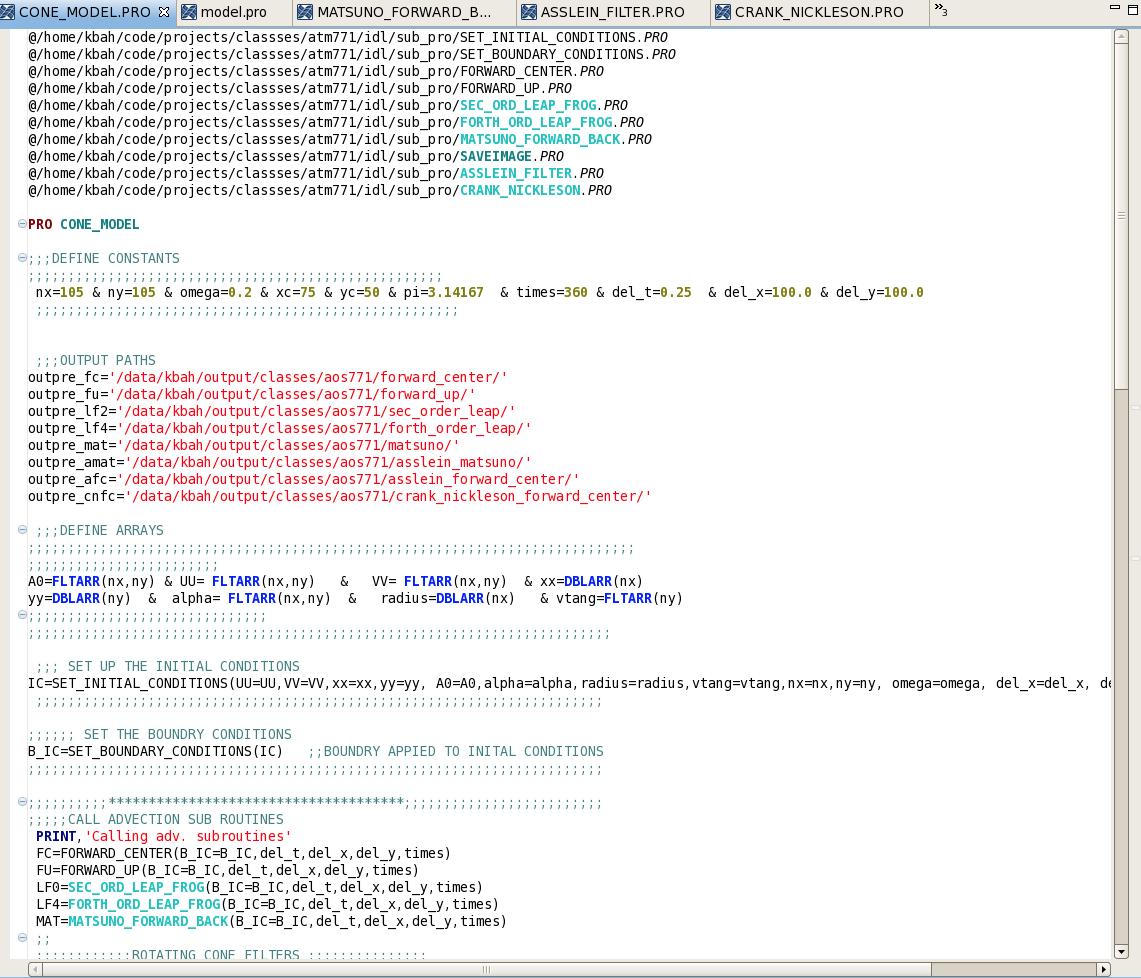                         MAIN CODE CONTINUES……..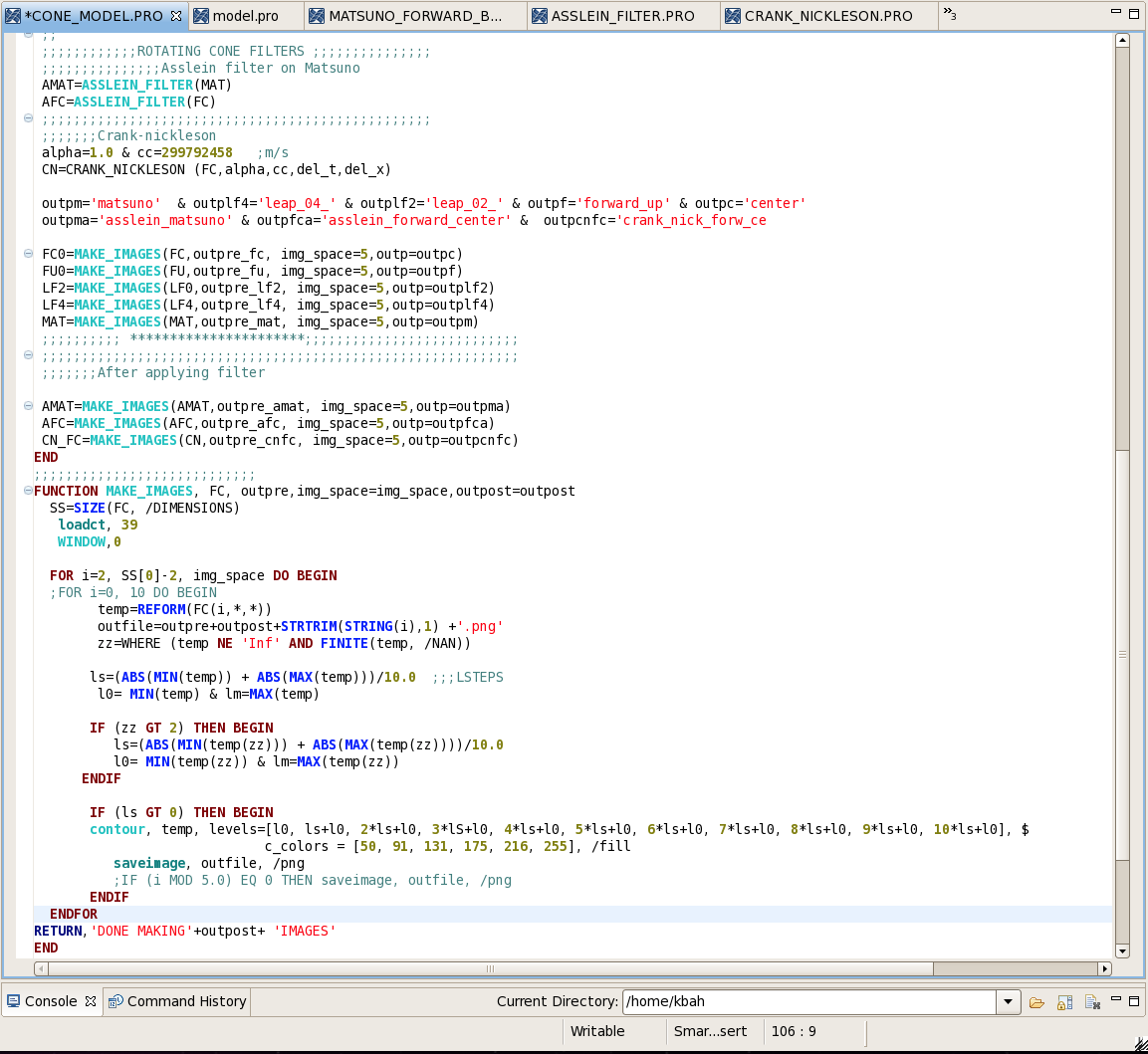                 SUB ROUTINES TO SET UP INITIAL CONTIONS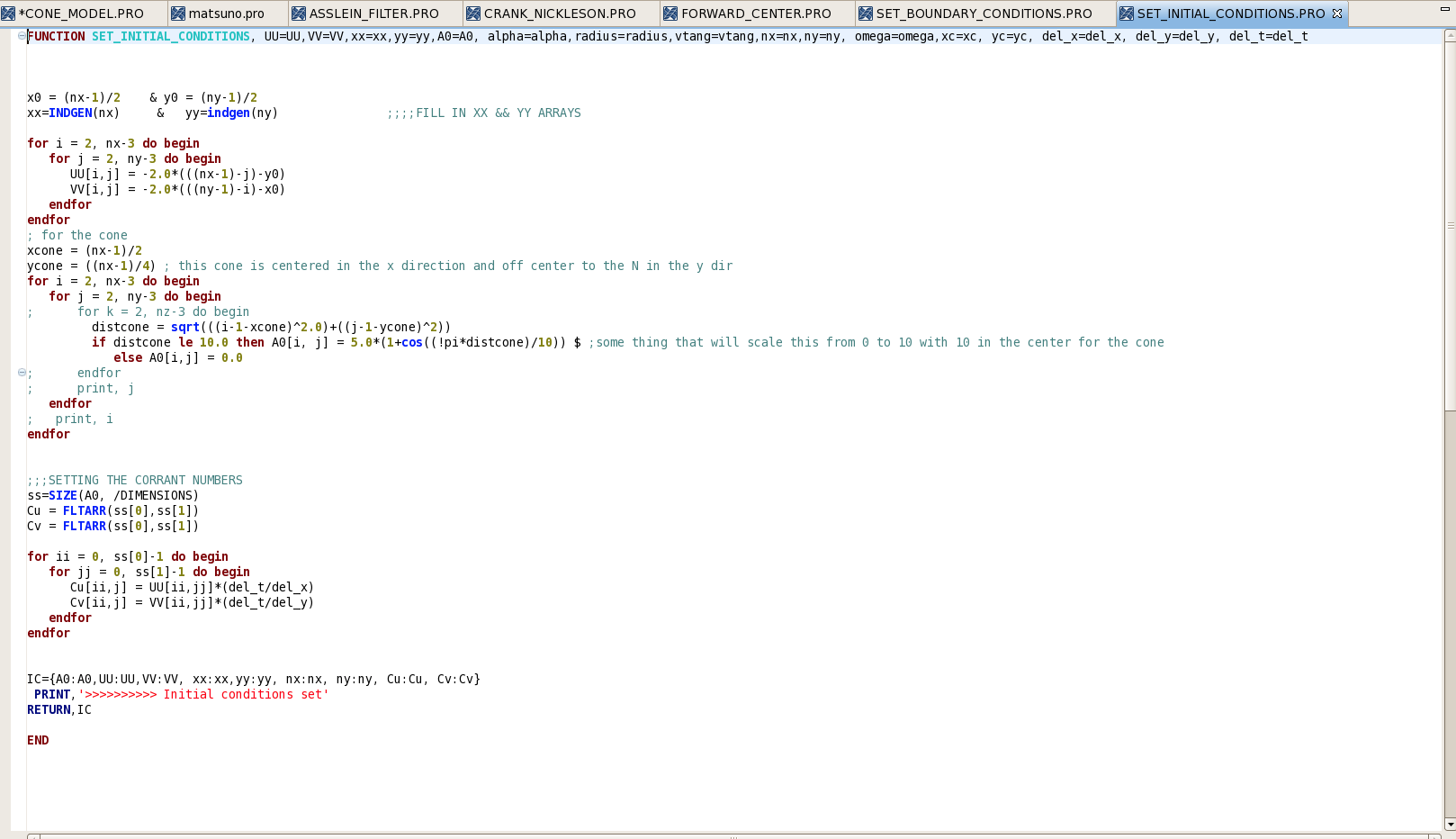  SUB ROUTINES TO SET UP BOUNDARY CONTIONS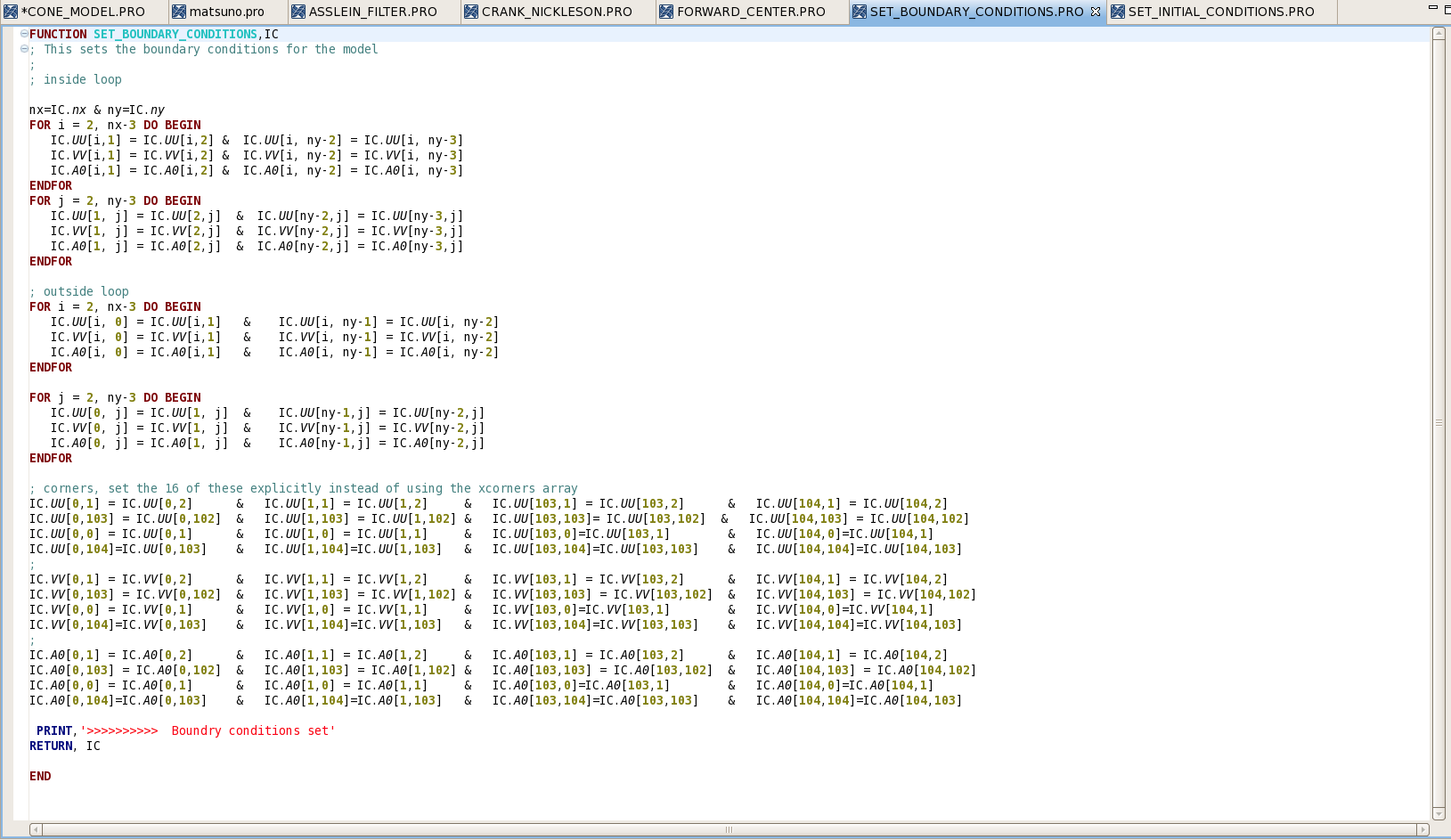 SUB ROUTINE: FORWARD CENTER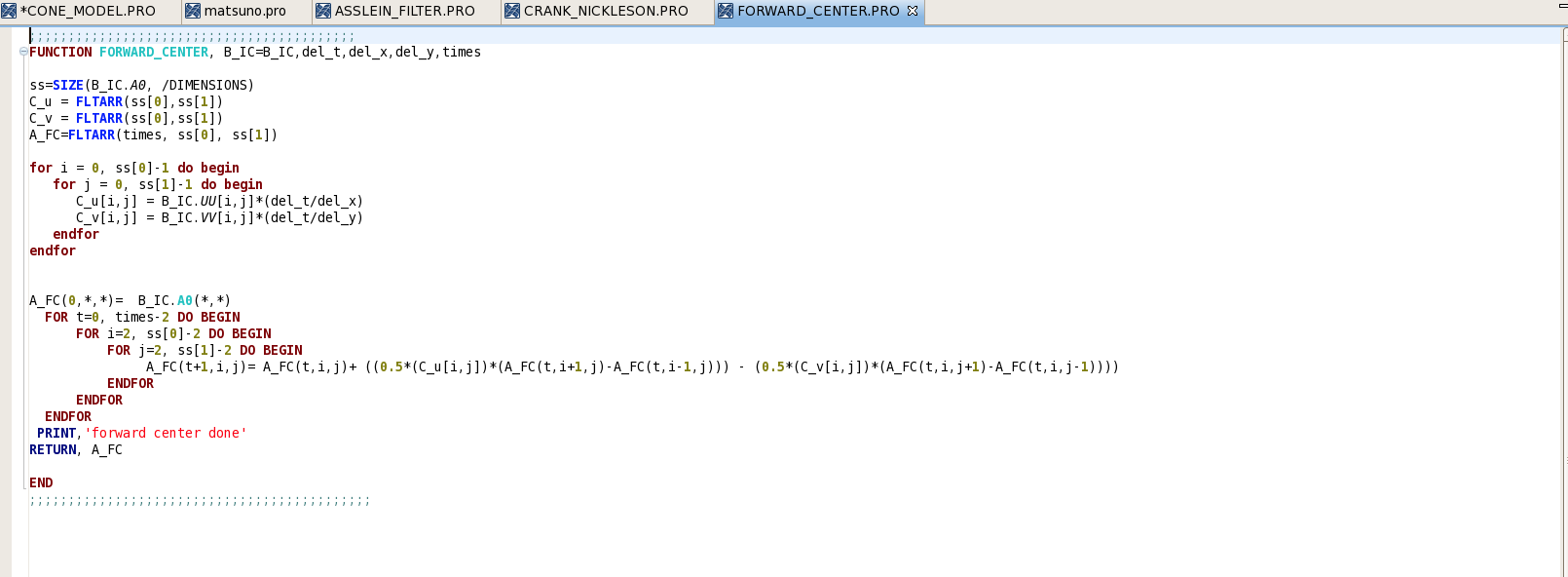 SUB ROUTINE: FORWARD UP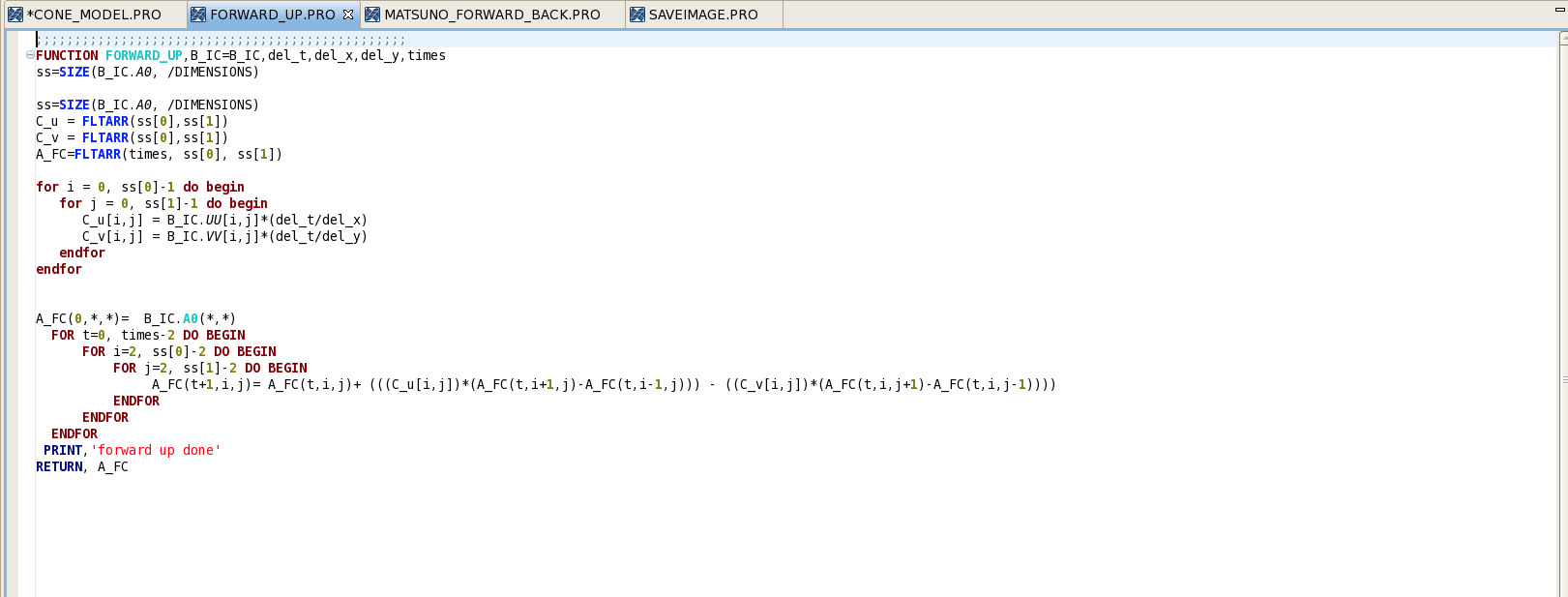 SUB ROUTINE: SECOND ORDER LEAP FROG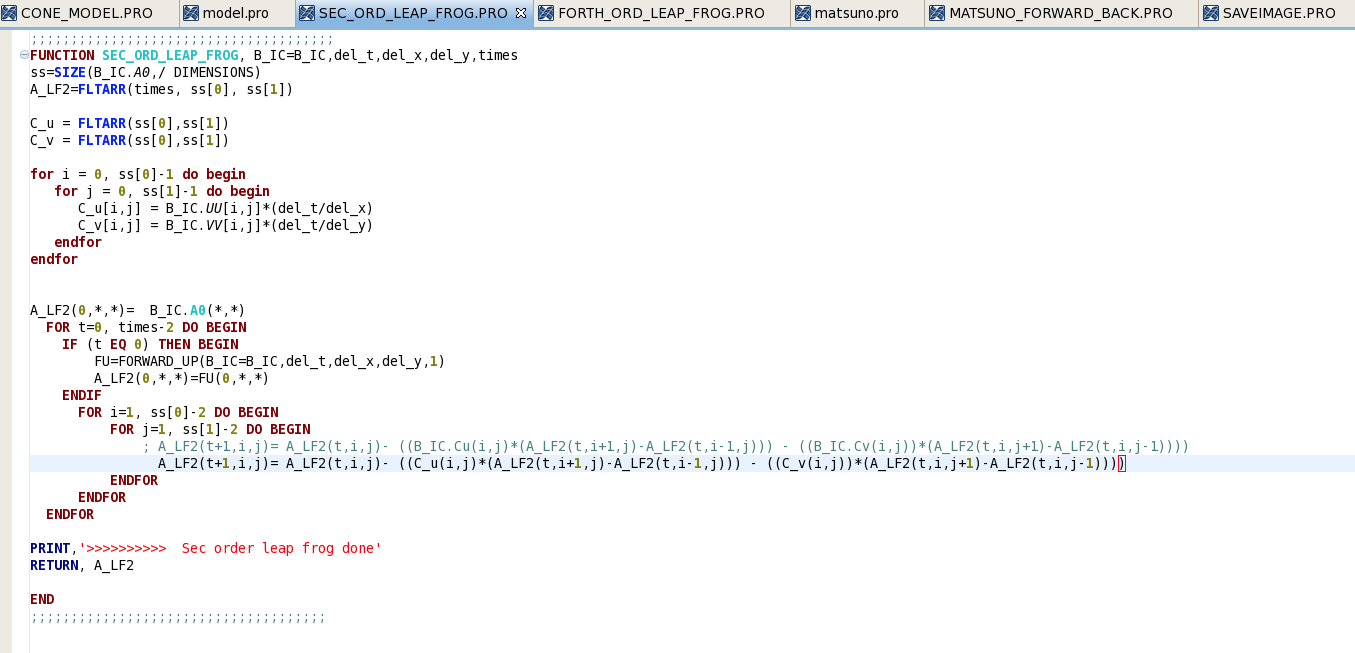 SUB ROUTINE: FORTH ORDER LEAP FROG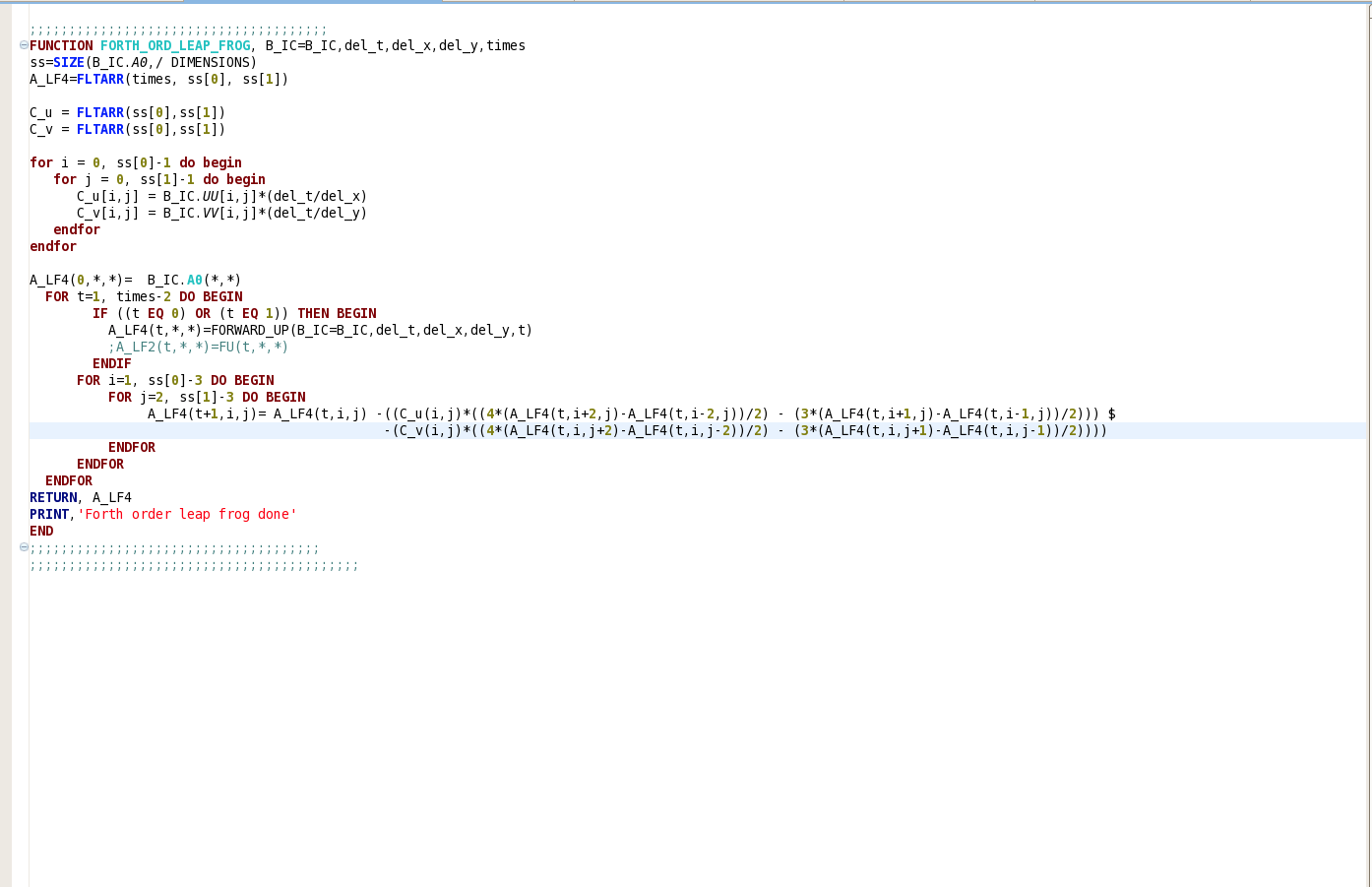 SUB ROUTINE: MATSUNO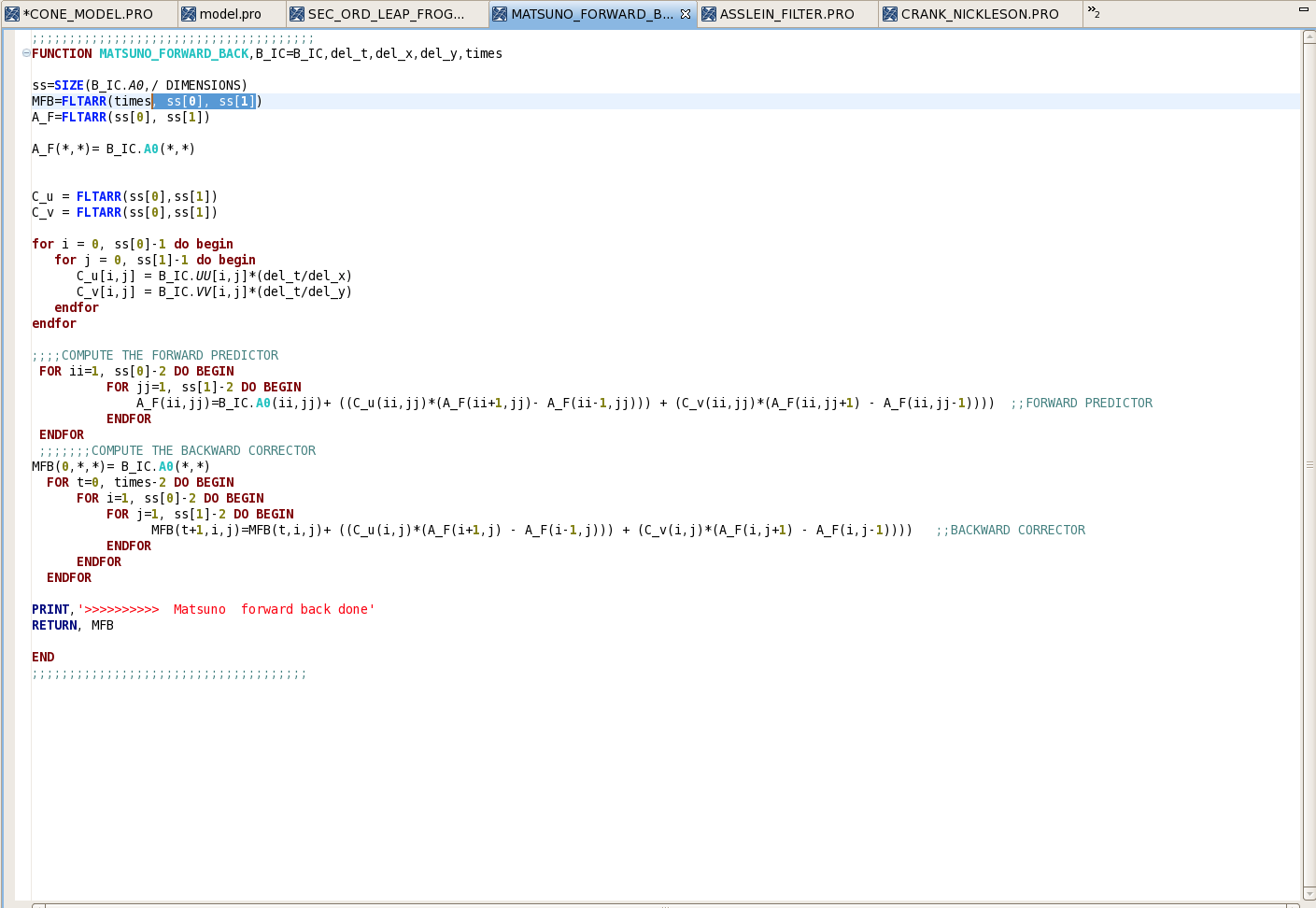 SUB ROUTINE: MATSUNO-FORWARD-BACK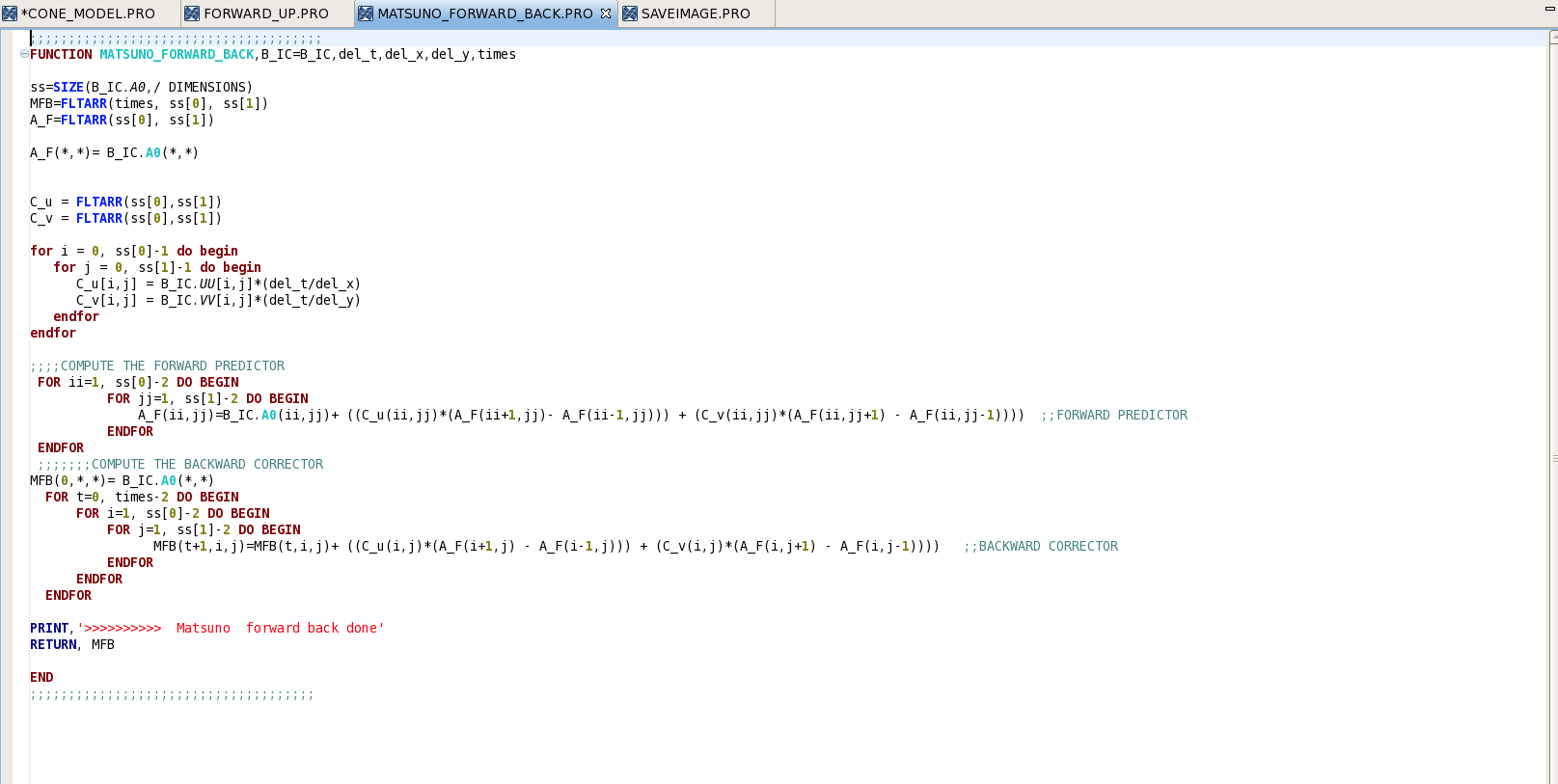                                 FILETES BUB ROUTINESSUB ROUTINE: ASSLEIN FILTER, GETS CALLED TWICE  FOR THE TWO LEAP FROG SCHEMES.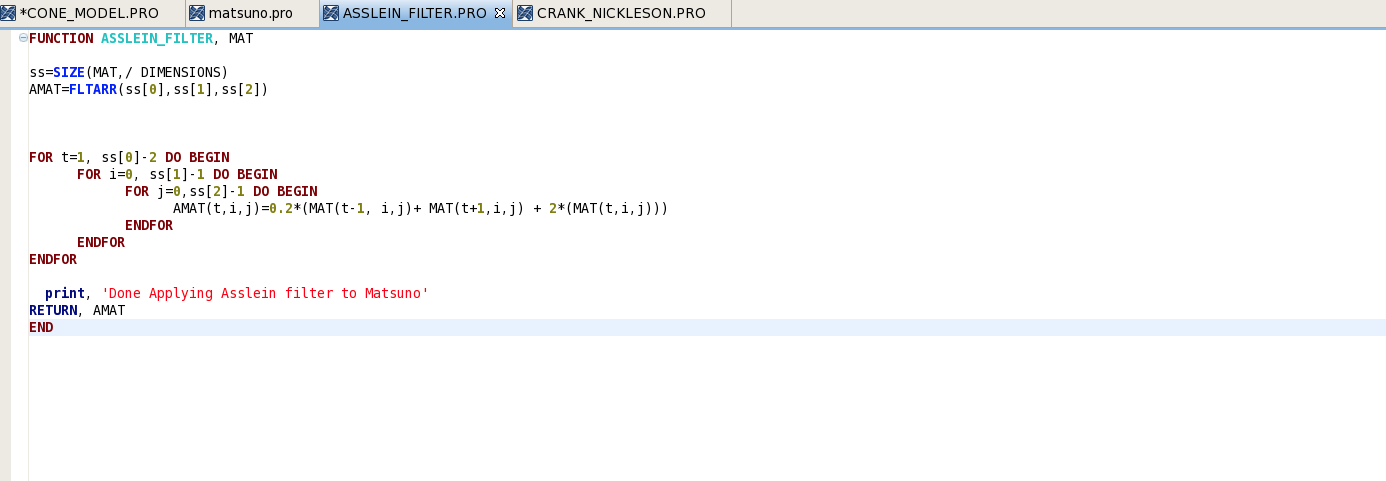 SUB ROUTINE: CRANK NICKLESON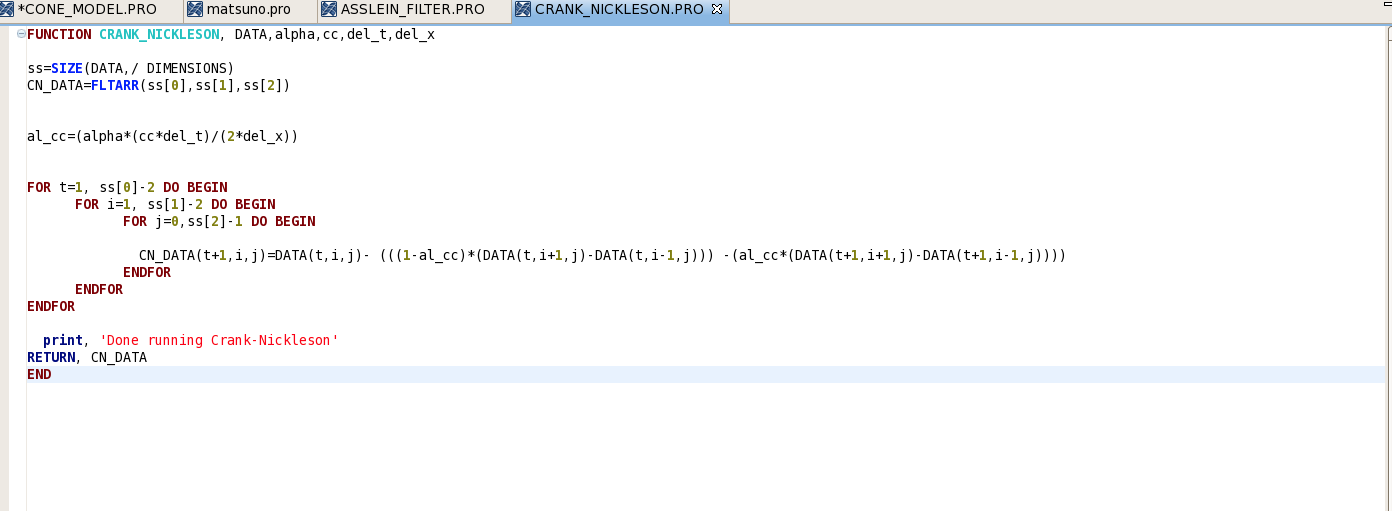 SUB ROUTINE: SECOND ORDER RUNGE KUTTA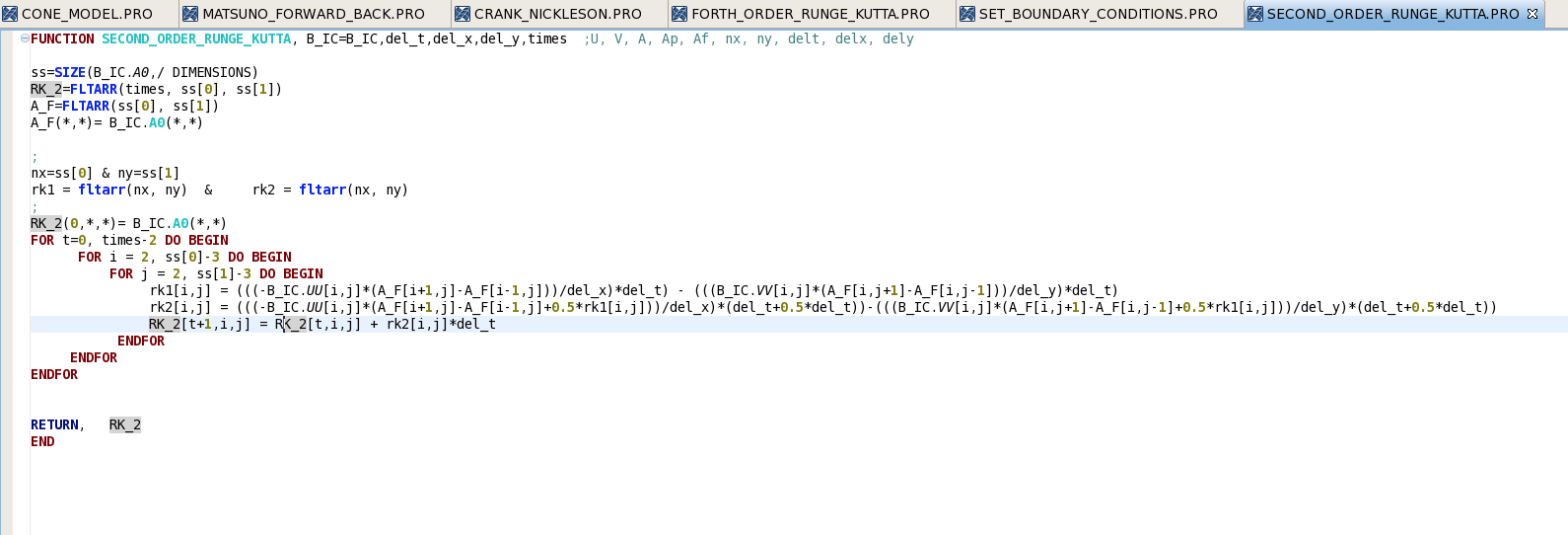 SUB ROUTINE: FORTH ORDER RUNGE KUTTA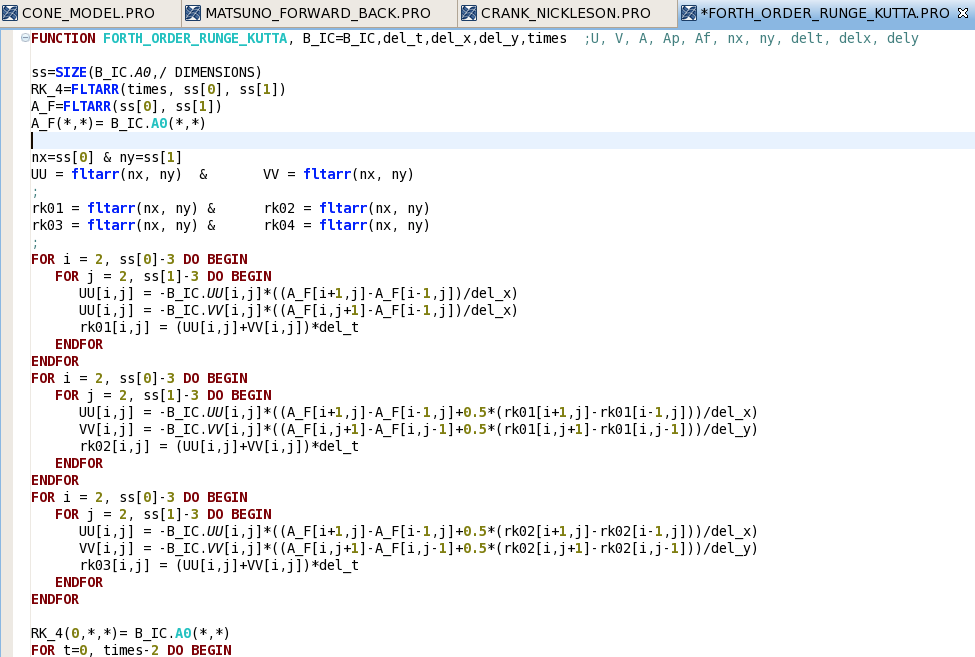 SUB ROUTINE: FORTH ORDER RUNGE KUTTA CONT ….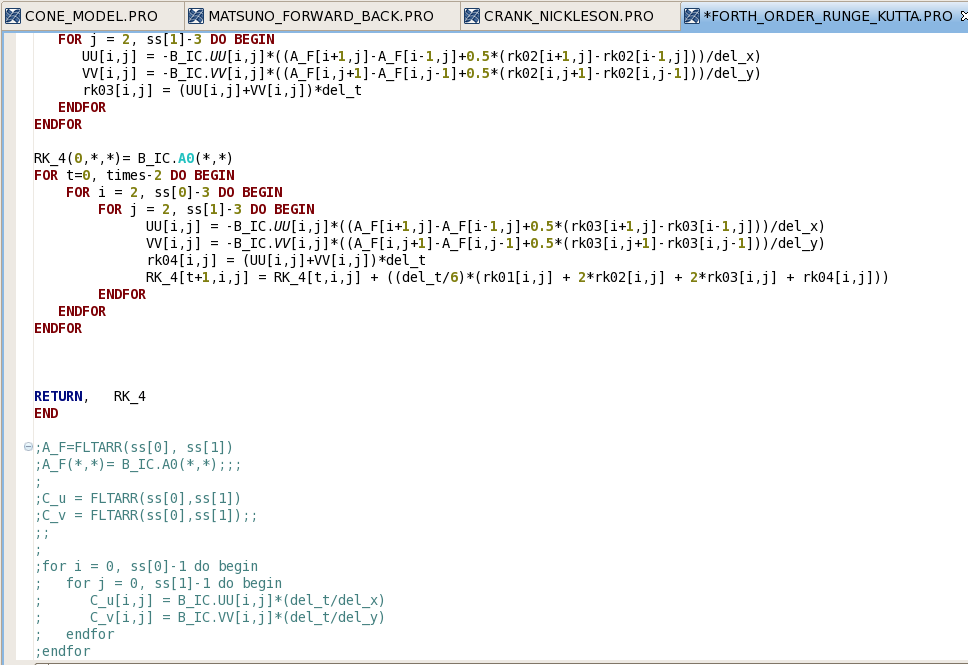 SUB ROUTINE: MAKE IMAGES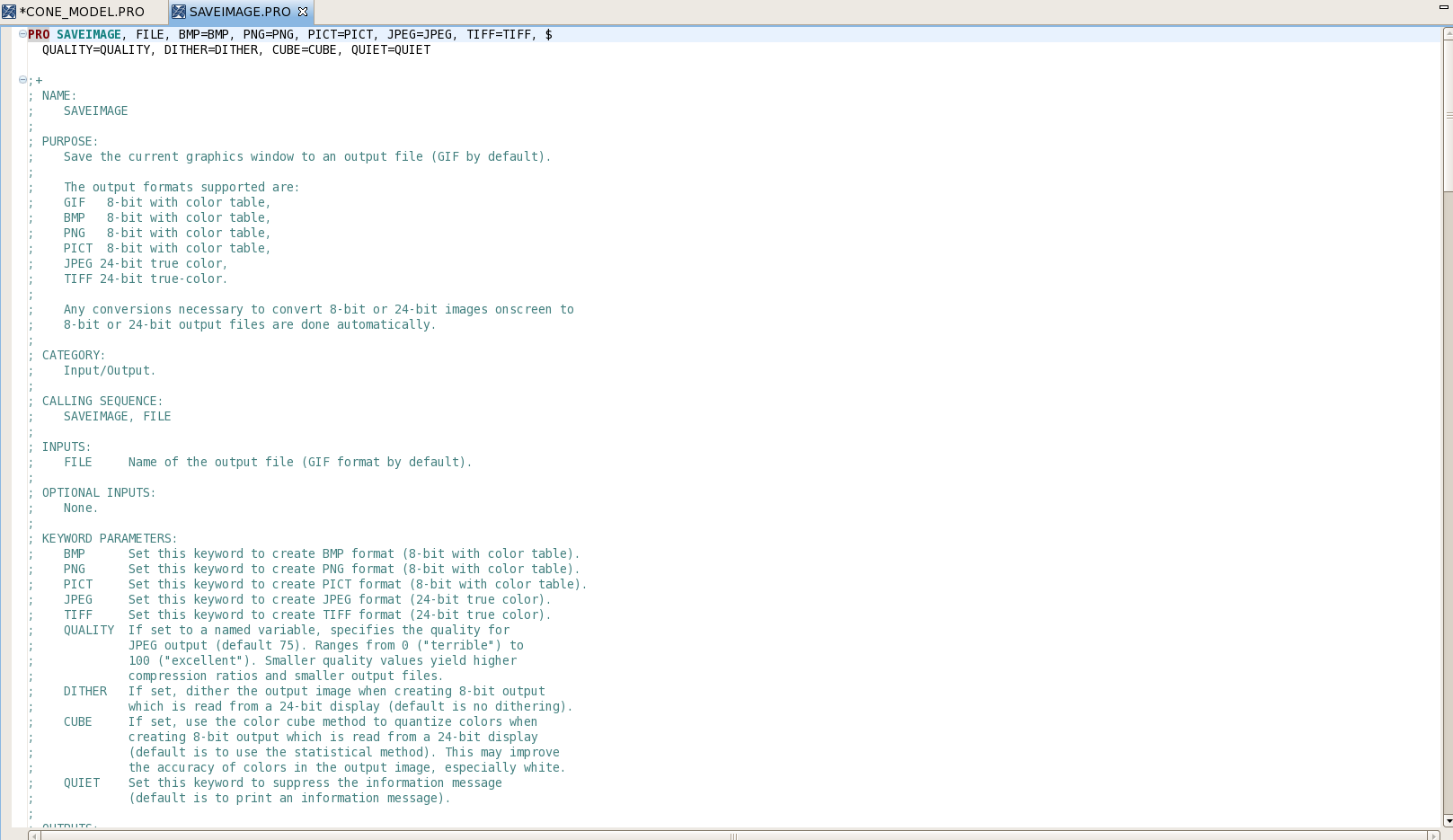 SUB ROUTINE: SAVE IMAGES CONT……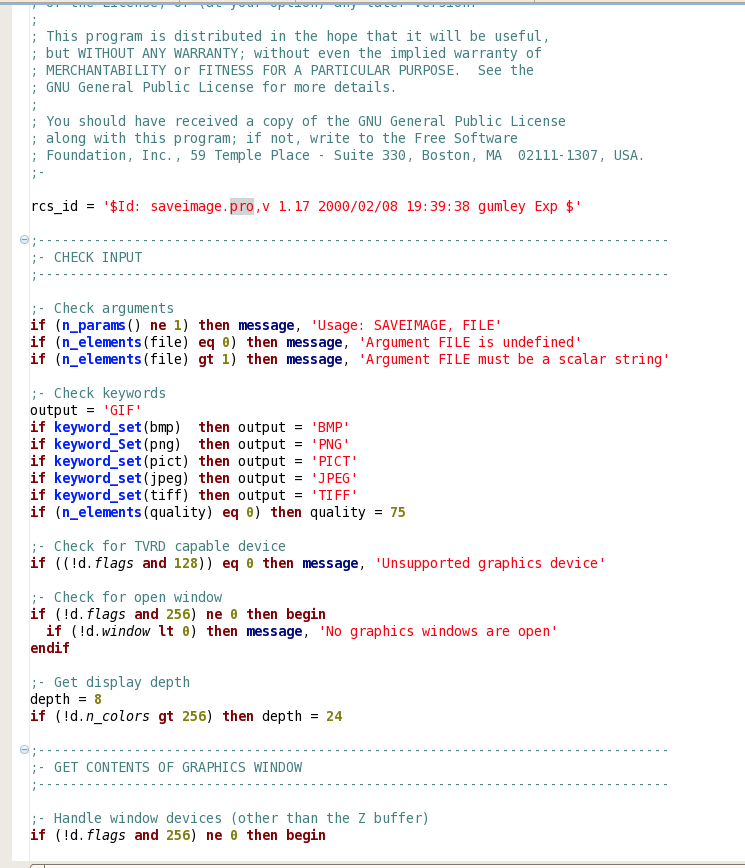 SUB ROUTINE: SAVE IMAGES CONT……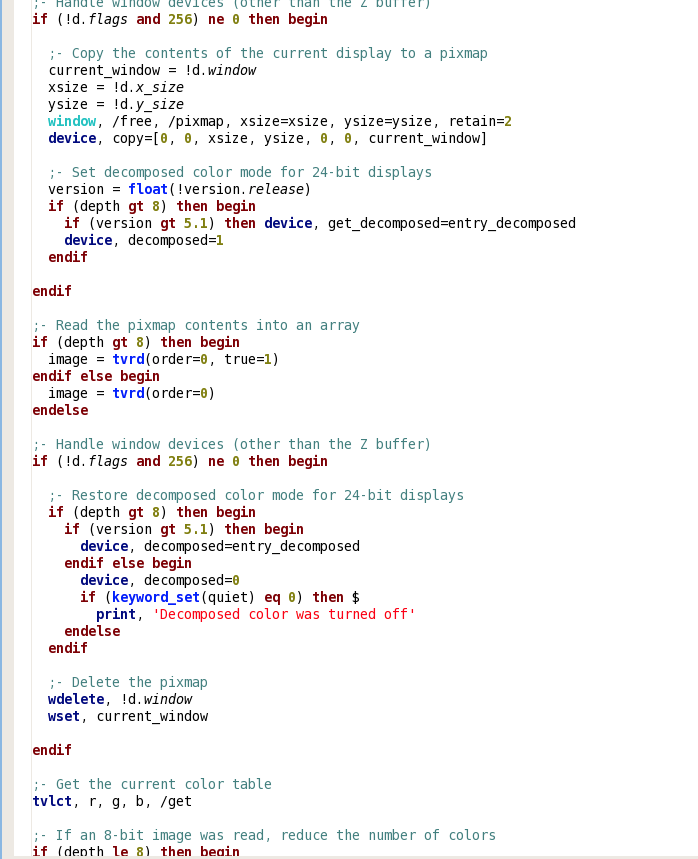 SUB ROUTINE: SAVE IMAGES CONT……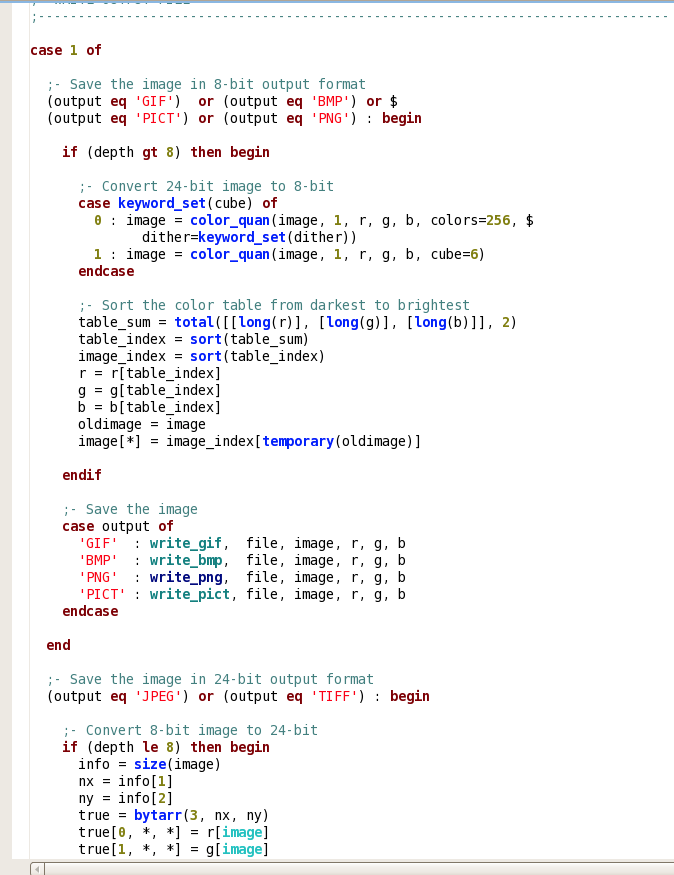 